Current listing of LNHA Service Corporation contracted / approved vendors.American Health Tech		574 Highland Colony Pkwy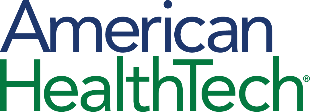 Suite 200Ridgeland, MS  39157800-489-2648www.healthtech.net Contact:  Kevin Hatch  sales@healthtech.net 		800-489-2648Clinical and Financial Electronic Health RecordsFully integrated Electronic Health Record for Post-Acute providersAdvanced tools to:	o  Improve patient outcomes by reducing medication errors and adverse drug reactions	o  Improve caregiver communications and care transitions	o  Improve business intelligence and operational efficiencySenior Living solutionOn-Site implementation by trained experts that stay with you until completionClient support that doesn’t just treat you like a number.Auto-Chlor Services, Inc.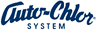 500 Dakin Street		       2222Chatawa St. Jefferson, LA  70121	       Baton Rouge, LA70815504-219-2170		       225-927-2232504-219-2185 Fax		       225-923-0209 Faxwww.autochlorservices.com Contact:  Doug Carlton  doug.c@acs-llc.net Complete line of all your chemical needs.Lease or purchase laundry equipment.The best service in the marketBioMedical Waste Solutions, LLC9665 Jade Avenue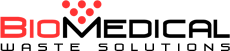 Port Arthur, TX  77642www.biomedicalwastesolutions.com   Contact: Joe Loyacano  	409-736-2447	joe@biomed-disposal.comMedical Waste and Sharps DisposalExpired Pharmaceutical DestructionMedical Waste Removal, Treatment, DisposalPrice lock guaranteePrice match guarantee Sharps DisposalThe only privately held permitted medical waste treatment facilityOn-Line Archived Manifest for all customersOSHA Facility ComplianceCradle to grave waste manifesting to ensure proper trackingFlat Rate Box Pricing or Cart pricing.BoCo Medical  LLC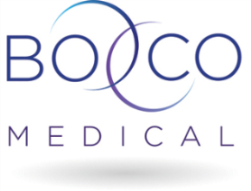 7122 Government StreetBaton Rouge, LA 70806Office: 888-415-1718Contact: Gus Bonin, President/CEO 	 gus@bocomedical.com  225-281-7333 		Matt Cope, Vice President matt@bocomedical.com 225-287-2288BOCO Medical offers pharmacogenetic testing which allows for individualized drug therapy for patients based on their genetic profileA test conducted on a buccal swab can show you how to use the right drug for the right patient at the right dosage. •	Medicare Part B generally covers this test (when the relevant diagnosis codes apply).•	Applying pharmacogenetic test results can minimize adverse drug events and side effects, lower risk of falls, reduce readmission rates, improve patient outcomes and lower healthcare costs.BOCO Medical also provides wound care DME consulting.Brown & Brown of Louisiana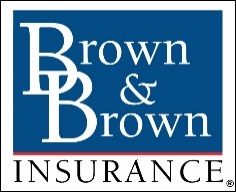 P.O. Box 81248Lafayette, LA 70598-1248 Office: 337-234-5111Fax: 337-234-5175www.bblouisiana.com Contact:	Mark Romero – mromero@bblouisiana.com 	    Elizabeth Minvielle– eminvielle@bblouisiana.com 		Matte Haack – mhaack@bblouisiana.com Products: Property and Casualty Insurance/Employee Benefits Insurance/Custom Insurance solutions designed to meet the needs of LNHA members and associate members.A full-scale insurance brokerage firm specializing in a wide range of risk management solutions and value-added services. Expertise in providing Property and Casualty Insurance solutions to long term care providers and associated businessesFull service insurance compliance for your Employee Benefits Program. Enrollment management. Group benefits consulting servicesCapitol City Produce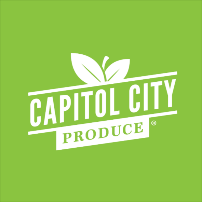 16550 Commercial AvenueBaton Rouge, LAOffice: 225-272-8153800-349-1583Fax: 225-272-8152http://www.capitolcityproduce.com/ Contact:	Mike Fruge - VP of Sales		mfruge@ccpfresh.com	800-349-1583Products: Our full range of products includes fruits & vegetables and frozen, dairy, seasonal, specialty, and processed products. Along with Kleinpeter milk and local eggs.Online Ordering (24 Hours) or Call Our Customer Service TeamHighest Standards of Food Safety as the Only SQF Quality Code Facility in a 4 State AreaSame Day Recoveries Available in Some AreasFood Cost and Product Usage Reporting Available"Active Alert" Customizable Delivery Notifications to Know When Your Delivery Will ArriveCompréhensive Screening Solutions d/b/a Trak-1 Screening Intelligence4705 Palmetto Rd. Suite 4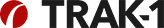 Benton, LA 71006318-965-5756318-965-5712 FaxWebsite - www.trak-1.com Contact:  Shawn Burch – President – 318-965-5756		shawn.burch@trak-1.com Product: Background Screening•	Same day LA State Police searches. No Fingerprinting required!•	Federally required documentation included.•	Healthcare Sanctions Searches and Monitoring, Drug Screening, MVRs, Verifications and more.•	Accredited by National Association of Professional Background Screeners and named an Authorized Agency by LA State Police.Direct Supply, Inc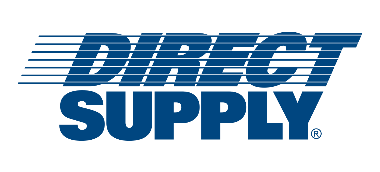 6767 North Industrial RoadMilwaukee, WI  53223800-634-7328800-770-1707 faxwww.DirectSupply.com Contact : Ben Westra	910.619.9492  cell ben.westra@directsupply.com       Casey Stang	262-391-4979	Louisiana Contact		Casey.Stang@directsupply.com Sign up with Direct Supply by completing the ‘Letter of Participation’; this ensures your purchases will track through the LNHA Service Corporation Account.Healthcare Equipment & Clinical ProductsRehabilitation EquipmentFurnishingsEnvironmental ProductsFood Service Products DME Express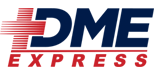 1100 Commercial DrivePort Allen, LA  70767225.412.0131888.355.3208225.749.8943 Faxwww.dmeexpress.com Contact :  225.412.0131		Jacob Melancon		jmelancon@dmeexpress.com Products:	LTC Equipment (purchase, rent or rent to own); beds; mattresses; case goods; DME; Wound Vacs; respiratory needs; specialty seating.	Better pricing than online outlets with price match on some items.LTC rentals and/or purchase on equipment.Oxygen refill service, trilogy machines, Bipap, Cpap, O2 concentrators.NPWT & prevention surfacesAccounts with all major manufacturers.Physical therapy items, wheelchairs, Geri chairs, walkers, rollatorsBroda seatingLinenEZ Way, Inc.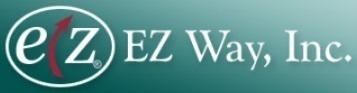 P.O. Box 89807 E. Main Street Clarinda, IA 51632712-542-5102712-542-1899 Fax(800) 627-8940 Website:  www.ezlifts.com	(800)627-8940 ext. 1857Contact:  Kenya Kelly	832-431-6439 cell	    kkelly@ezlifts.com  Products: Patient full-body lifts, Sit-to-Stand units, Standing Aids, Bathing/Shower equipment, Walkers, Ceiling LiftsRental and leasing plans available on all products.24-hour Service Line, able to send out loaner parts to keep lifts & stands functioning.Free In-Service Training for the life of the equipmentUS based companyGreenServ, Inc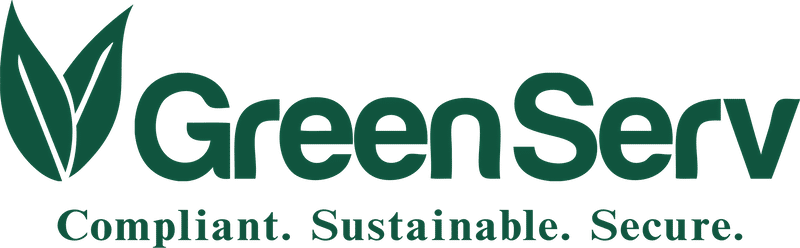 120 Crown Dr. Batesville, MS  38606662-533-0940www.greenservinc.comContacts:   Jack Butcher  504-913-6016  Jbutcher@greenservinc.com   Miles Engle   662-533-0940  Mengle@greenservinc.com    John Alford   662-533-0940  Jalford@greenservinc.com Products: Medical Waste Disposal, Pharmacy Waste Disposal, Secure Document Destruction, & Compliance ServicesComplimentary Waste Audit (Improve compliance & efficiency) Exceptional Customer Service (always talk to a real person in our office!)No hidden fees or charges!!!Gulf Medical Equipment, LLC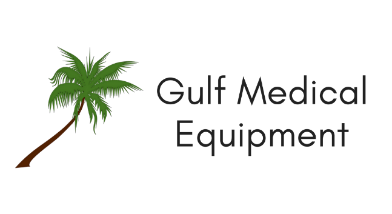 211 Guilbeau Rd.Lafayette, LA  70506	844-877-7548337-501-0251	337-205-8631 FaxContact : David Malone   337-501-0251 		david@gulfmedicalequipment.com	Products: Contracture management Orthotics. Complex rehab mobility products (Broda), Bath/Shower Products, ADA compliant Vans, WC-19 approved vehicle transport wheelchairs, Pressure relief mattresses and NPWT pump rentals, sales and rent-to-own.Education and CEU Training on orthotics/bracing, for facility restorative programs.Demonstration equipment available for assessment of specialty wheelchairs, cushions, shower chairs, etc.Education and in-service training on all support surfaces for the prevention and treatment of pressure issues.GME handles all insurance billing.Guarantee Restoration Services, LLC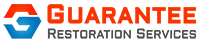 11811 Dunlay LaneBaton Rouge, lA  70809	225-753-8682800-349-4357	225-756-3910 FaxWebsite: www.guaranteeretoration.com Contact : Andrew Petrillo – Claims Manager   		225-753-8682   claims@guaranteerestoration.com  Services:Fire/Water emergency clean upMold RemediationHVAC cleaningAsbestos abatementBioHazard clean upHarbor Linen - A Division of BED BATH & BEYOND4B Eves Drive, Suite B100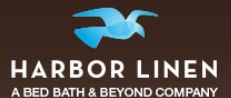 Marlton, NJ 08053856-568-4427856-346-4598 Faxwww.harborlinen.comContact : Jayme Cruz   jcruz@harborlinen.com 			856-568-4427Quality Bath Towels and Wash ClothsDurable Healthcare Pillowcases, Bed Sheets and Knit Fitted SheetsInnovative Incontinent UnderpadsBlankets-Pillows-Shower CurtainsResident Gowns & Staff Scrub Wear————— Interior Solutions —————Stylish Healthcare BedspreadsFashionable Cubicle CurtainsWindow Valances and CornicesFaux Wood Blinds and Solar ShadesCase Goods-Tables-Chairs-Sofas-LoveseatsHealthcare Beds-Mattresses-Overbed TablesDining Table Linens and NapkinsHousekeeping Carts-Linen Carts-Replacement Covers————— Professional Services  —————Dedicated Experienced Sales ExpertPersonal Corporate Customer Service PersonnelGroup and Volume DiscountsPurchasing Direct from Manufacturer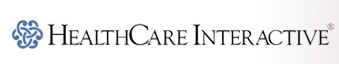 HealthCare Interactive8800 Highway 7, Suite 331Minneapolis, MN 55426952-928-7722	952-928-7058 faxContact Person: Theresa Williams 952-928-7722 x102 	 612-751-1744 cell  twilliams@hcinteractive.com 15% Discount on any programs for all LNHA MembersOne of the leading National Providers of Online Video-Based Dementia Care Training Programs.Educational Programs for ProfessionalsHealthCare Interactive has teamed up with the Alzheimer’s Association to offer professional caregivers (staff in nursing homes, home health, assisted living and adult daycare) a new line of innovative dementia training programs We focus on building products that train…explain…and inspire.The CARE Series of programs use the CARES Approach™	Connect with the Person	Assess Behavior	Respond Appropriately	Evaluate What Works	Share with OthersKeppCo911 Wyatt DriveBaton Rouge, LA  70810www.KEPAG.com Contact: Matthew Keppinger		225-938-2049 cell	Kepagriculture@gmail.com Commercial Pest and Termite ControlKeppCo with agricultural specialists with 30+ years’ experience in various areas of the agriculture industry.  We are proficient at working with all of the Agriculture Industries here in Louisiana and the surrounding states in Pesticide and Structural Pest Control Industries.  We have professional experience from our past work with the State of Louisiana's Department of Agriculture and Forestry and the LSU AgCenter.Service Area for Pesticide Service – Baton Rouge area and surrounding parishes, other areas as agreed upon.McKesson Medical Surgical Company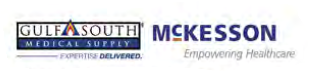 5950 Stonebriar TracePinson, AL 35126205-914-9357			Billy Ray Clemons – Area Sales Manager	Billy.clemons@mckesson.com Contact :	John Pratt	985-209-1443	N.O.VIP RewardsSupply Manager - Online ordering to save customers time.Medical Supplies, OTC, HousekeepingEducation - Relias.ORBITS (Bar Code  Billing and  Inventory Control System Software)MedWaste Services 8416 Highway 90 West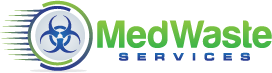 New Iberia, LA  70560Contact: Dustin Rushing337-335-0303     dustin@medwasteservice.comLocal and Veteran Owned.Guaranteed savings – We’ll match or beat anyone’s price.No Surcharges or long-term contractsService both Medical Waste and Document Shredding.OSHA Compliance portal (keep your employees BBP and HIPPA certified).Flat monthly rate or per box rate – facility choiceBoxes and liners provided at no extra cost.20% - 30% average savings (thousands yearly for some)Paylocity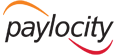 1400 American Ln, Schaumburg, IL     60173800 - 520 – 2687337.247.6401 (Cell)www.Paylocity.com Contact: Tommy Dauphin - Senior HCM Account Executive tdauphin@paylocity.com   337.247.6401 cell
Recruiting	Onboarding	TimeHRIS		Payroll	ACA/PBJ ReportingPerformance Management	Benefit Administration Expense Management	Compensation ManagementAutomation of HR/Payroll Processes from Recruiting to Benefit Administration and everything along the way.33% Discount on all services Integration with Most 3rd Party Systems if neededPERFORMANCE FOODSERVICE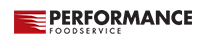  Performance Foodservice New Orleans and Shreveport Reinhart Foodservice Louisiana LLCNew Orleans OPOC	   Shreveport OPOC918 Edwards Ave.		     524 W. 61st. StreetHarahan, LA 70123		     Shreveport, LA 71148800-488-3988		     800-256-1336	504-733-5200  		     318-869-3061504-734-5270 Fax  		     318-868-4541FaxContacts	Tiffany Wenzel, Regional Healthcare Manager  North 817.320.4614  Tiffany.Wenzel@pfgc.com 	Shannon Hayes, Regional Healthcare Manager  South  225.288.1279 Shannon.Hayes@pfgc.com Menu MatrixBroad Line Food DistributorTRACS Direct Online Order EntryContinuing Education SeminarsBusiness Reviews and Optimization Reports10 Registered Dieticians for Consultative ServicePhoenix Textile Corporation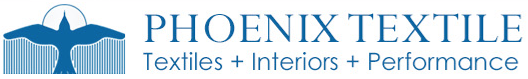 21 Commerce Dr. O’Fallon, MO 63366314-291-2151	800-325-1440314-291-7169 FaxContact: Tommy Schwartzmann  877-627-483    tschwartzmann@phoenixtextile.com Local onsite representation and consultationQuality Products engineered for long term careSame day shipping on most itemsHonesty, Integrity, and ServiceWe are customer-focused: Serving our customers' needs their way is our priorityLNHA Associate Member 30+ yearsPointClickCare		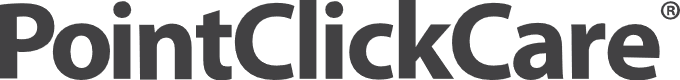 5570 Explorer DriveMississauga, ON  L4W 0C4800.277.5889 x1974 	Fax 800.716.0995 	              Support Line 1.877.722.2431Phil Jobe  818-266-6604                    Phil.Jobe@pointclickcare.com Website:  www.pointclickcare.com  Transforming senior care through technology.The choice of 1 out of every 2 skilled nursing homes.One comprehensive, integrated platform.Count on the PointClickCare platform to ensure that quick and easy reporting is at your fingertips.PointClickCare has an extensive network of partners to support your business needs.Comprehensive Training & Professional Development OptionsWe proudly support a full spectrum of more than 15,000 senior care providers – from small independent homes to multi-facility organizations and campuses across North America.Prime Services Inc.Dining Alliance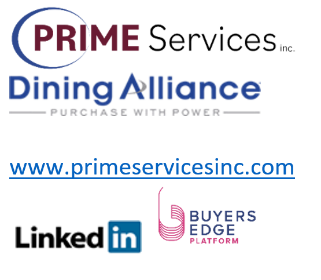 307 Waverly Oaks RoadWaltham, MA  02452617-275-8430www.diningalliance.com www.primeserviceswinc.com Contact :    Stephanie Steele	321.339.0455 off      321.223.6072 cell  stephanie.steele@buyersedgeplatform.com Distributor rebatesMultiple Ancillary program offerings.Dining Alliance Membership is always 100% FREE.Save on over 165,000 high-quality rebate line items.We work with 350+ top National ManufacturersDiscounts and savings on non-food programsAccess to state-of-the-art industry technologySuccess Team to support you every step of the way.Insights into healthcare purchasing and spending.myDining Alliance customer portalProforma Adlink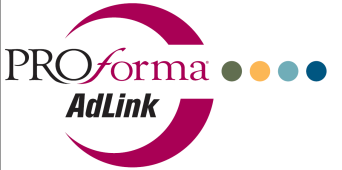 17732 Highland RoadSuite G – Box 171Baton Rouge, LA  70810225-751-5051 (Office)
225-756-5165 (Fax)
225-921-4191 (Cell)
Email:  jan.wells@proforma.com
Orders to:  orders.adlink@proforma.com
Website:  www.proforma.com/adlink Jan Wells -  jan.wells@proforma.com   225-921-4191 cellUniforms, Corporate Apparel, Promotional ItemsPrint, Business FormsE-Commerce, Website design and maintenanceMobile Apps, Mobile WebsiteGifts, Awards		Name badgesWarehousing & Fulfillment. Public Wireless, LLC.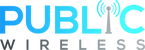 8128 Pensacola Blvd.Pensacola, Fl  32534800-286-5380Website:  www.publicwirelessllc.com Contact:   Bobby Baker 	214-762-3195	bobbyb@7streams.us Public Wireless, LLC., is a modern-day, broadband, device, and technology company whose sole focus is to provide subsidized products and connectivity to all qualified residents who are currently receiving government benefits.Providing Tablets for patients and employees who qualify at no expense.No cost tablet per qualified user3 gigs of internet for qualified subscribersProgram is available thru the Cares ACT known as the ACP program.Residents and employees who participate in, and are currently enrolled in Medicaid, SNAP, and other Programs are automatically eligible for the Affordable Connectivity Program at no expense to them. All subscribers will be processed thru NLAD to validate they qualify for federal program.Ratcliff Recovery Services		3600 Lee St, Suite 4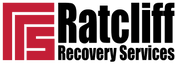 Alexandria, LA  71301Phone - 318-448-0826Fax - 318-445-0346Emergency # - 318-367-1985Website:  https://ratcliffrecoveryservices.com Tony Thompson – 251-802-4380Tony.Thompson@ratcliffrecovery.com  24/7 Emergency ServicesDisaster Risk AnalysisCrisis Management Planning Fire & Smoke Damage Flood & Water Damage Infection Control Cleaning Mold RemediationTemporary RoofingTotal ReconstructionRebuilding & ConstructionSkil-Care Corporation29 Wells Avenue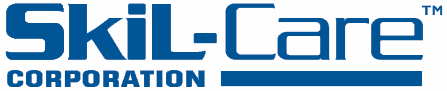 Yonkers, NY  10701800-431-2972914-963-2040 www.skil-care.com Contact:      Kem Meyer  228-466-2870    kmeyerskilcare@juno.com + Restraint alternative products+ Positioning products+ Specialty wheelchair Seating+ Educational materials available at no charge+ Wheelchair & bed positioning+ Pressure sore prevention – skin protection+ Alarm & Fall prevention+ Mattresses+ Bariatric product lineDistributors:McKesson Medical	P.O. Box 14147	Jackson, MS  39236	800-347-2456		800-827-2002 Fax	Contact :Your McKesson Account AssociateSmart Caregiver Corporation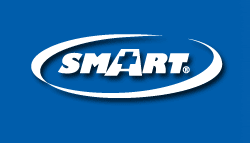 1229 N. McDowell Blvd.Petaluma, CA  94954707-781-7450800-650-3637707-781-7440 faxhttp://www.smartcaregivercorp.com  Contact:  Sheenagh Parsons		Sheenagh@smartcaregivercorp.com Fall Prevention ProductsAnti-Wandering ProductsBed Wetness SensorsPersonal Paging SystemsDiscount to LNHA MembersStaples Business Advantage4324 Sherewood Forest Blvd.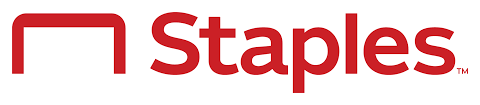 Suite B170Baton Rouge, LA  70816Customer Service: PH 1-877-826-7755    Email: support@staplesadvantage.com   Contact Person: 	Dina Brach, Territory Account Manager, 		504-669-5624, Dina.Brach@staples.com 	Allison Reed, Customer Success Consultant, 			225-274-3137, Allison.Reed@staples.comSTAPLES BUSINESS ADVANTAGE ITEMS:Office Supplies * Technology* Break Room* Janitorial * Safety* Furniture* Ship & Pack * Print & Promotional Products *Custom Stamps *Employee Purchasing ProgramsSTAPLES BUSINES S ADVANTAGE SERVICESwww.staplesadvantage.com : online ordering platform •	31 years of Business Expertise •	Dedicated Account Manager including Category Specialists provide Assessments & Consultation•	Free Next-Day Delivery on Eligible Orders•	Business Exclusive Pricing on Thousands of Items•	More 500,000 products and adding more daily.•	Quarterly Reporting Available•	Facilities “no cost” dispenser program•	Staff Training for facilities•    #1 Jan/San distributor for 2015-20108•    #132 on the Fortune 500 list•   Facilities ‘no cost’ dispenser program•   Staff training for facilities•	Access to over 500,000 Products (Office Supplies * Technology* Break Room* Janitorial * Safety* Furniture* Mail & Ship* Print & Promotional Products *Custom Stamps *)Storm Showers LLC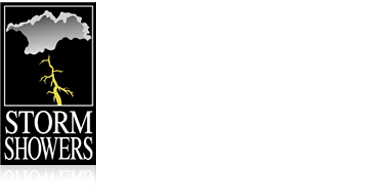 800-736-5006http://www.stormshowersystems.com Contact: David Storm  	dbstorm@frontiernet.net Products: 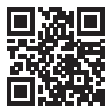 	The Hand DeFENDER	Melanie Spa	Lou-Lou	Melanie +Maid LiftsTasch Facility Services1509 Bridge City Avenue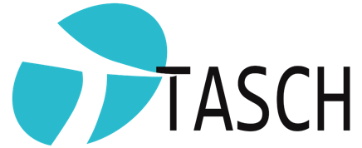 Bridge City, LA  70094504-218-5041www.taschfs.comContact: Randy Allen   504-512-1432	randya@taschinc.com Construction Services:•	Design			•   New Construction•	Expansion		•   RemodelFacility Services:Carpentry			Gutters & DownspoutsCeiling Tile		Lawn ServicesConstruction		General RepairsDesign			Lot StripingDoors, Locks, & Keys	Mold RemediationElectrical			Painting & DrywallExpansion & Remodel	Pressure WashingFloor Cleaning & Sealing	Preventative MaintenanceWindow Cleaning		Furniture Cleaning & Sealing    Water Damage RestorationLight Bulbs & LED Conversion Total Energy Solutions1338 Petroleum Pkwy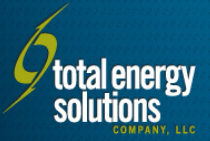 Broussard, LA  70518Phone:       337-837-1595Cell:           337-445-9313
Fax:           337-837-1433www.totalenergysolutions.com	   Contact: Sales – Service – 	Don Joiner	225-744-7006 Of	337-445-9313  cell	donald@totalenergysolutions.com We are Total Energy SolutionsWe are everything generators.  Available 24/7/365 for all generator needsWe sell a variety of brands, Service all makes and models, we have been in business for 8 years and have 5 locations, 50 technicians and currently service over 5000 generators in Louisiana and Texas. We are the Kohler distributor for LAActivewearProforma AdLink	Jan Wells	225-751-5051AIR CONDITIONER UNITSDirect Supply	Casey Stang	866-510-3796Alcohol based HandrubsMcKesson Medical	John Pratt	985-209-1443Direct Supply	Casey Stang	866-510-3796anti-wandering productsSmart Caregiver Corporation	800-650-3637asbestos abatement/RemovalGuarantee Restoration Services 	Andrew Petrillo	800-349-4357Ratcliff Recovery Services	Tony Thompson	251-802-380Background screeningTrak-1 Screening Intelligence	Shawn Burch	318-965-5756Backup generatorsTotal Energy Solutions		225-313-5321BALLASTS - FLOURESCENTDirect Supply	Casey Stang	866-510-3796BARIATRIC EQUIPMENTEZ Way, Inc. 	Kenya Kelly	832-431-6439 cell BATHING SYSTEMSDirect Supply	Casey Stang	866-510-3796EZ Way, Inc. 	Kenya Kelly	832-431-6439 cell Storm Showers	David Storm	800-736-5006BATHING & MOISTURIZING PRODUCTSStorm Showers	David Storm	800-736-5006BATTERIESDirect Supply	Casey Stang	866-510-3796BedsDirect Supply	Casey Stang	866-510-3796DME Express	Brian Canale	225.412.0131Gulf Medical Equipment	David Malone	844-877-7548McKesson Medical	John Pratt	985-209-1443Bed Wetness SensorsSmart Caregiver Corporation	800-650-3637benefits AdministrationPaylocity	Tommy Dauphin	337.247.6401BIBS - PATIENTMcKesson Medical	John Pratt	985-209-1443Harbor Linen	Debra Kaiser 	800-257-7858billing softwareAmerican Health Tech	Kevin Hatch	800-489-2648biohazard clean upGuarantee Restoration Services 	Andrew Petrillo	800-349-4357biohazard WASTE - DISPOSALBioMedical Waste Solutions	Joe Loyacano	409-736-2447GreenServ	Jack Butcher   	504.913.6016MedWaste Services	Dustin Rushing   	337-335-0303BLANKETS / BEDSPREADSHarbor Linen	Debra Kaiser 	800-257-7858McKesson Medical 	John Pratt	985-209-1443Briefs - DISPOSABLEMcKesson Medical 	John Pratt	985-209-1443BULBS - LIGHTDirect Supply	Casey Stang	866-510-3796Cancer InsuranceBrown & Brown Insurance of La.	Mark Romero/Elizabeth Minvielle/Matte Haack	337-234-5111carts – housekeeping & LinenDirect Supply 	Casey Stang	866-510-3796McKesson Medical 	John Pratt	985-209-1443ChartingDirect Supply 	Casey Stang	866-510-3796chef’s clothingProforma AdLink	Jan Wells	225-751-5051clinical productsDirect Supply 	Casey Stang	866-510-3796clinical softwareAmerican Health Tech	Kevin Hatch	800-489-2648PointClickCare	Phil Jobe	816-266-6604cloud based EHR software platformPointClickCare	Phil Jobe	816-266-6604compliance posters – federal & STATEProforma AdLink	Jan Wells	225-751-5051construction servicesTasch Facility Services	Randy Allen	504-512-1432COPIER PAPERStaples Contract & Commercial	Tracy Chin-Merdian 	888-224-3784 x4549COPIER SUPPLIESStaples Contract & Commercial	Tracy Chin-Merdian 	888-224-3784 x4549CUBICLE CURTAINSDirect Supply 	Casey Stang	866-510-3796Harbor Linen	Debra Kaiser 	800-257-7858McKesson Medical	John Pratt	985-209-1443Phoenix Textile	Tommy Schwartzmann 	877-627-4830Dairy ProductsCapitol City Produce	Mike Fruge	800-349-1583 Performance Foodservice	Tiffany Wenzel	318.344.7358Performance Foodservice	Shannon Hayes	225.288.1279DehumidificationRatcliff Recovery Services	Tony Thompson	251-802-380Dementia TrainingHealthCare Interactive	952-928-7722  x102Dental plan - EmployeeBrown & Brown Insurance of La.	Mark Romero/Elizabeth Minvielle/Matte Haack	337-234-5111DIAPERS-DISPOSABLEMcKesson Medical	John Pratt	985-209-1443DIAPERS-REUSABLEMcKesson Medical	John Pratt	985-209-1443Harbor Linen	Debra Kaiser 	800-257-7858DIETARYPerformance Foodservice	Tiffany Wenzel	318.344.7358Performance Foodservice	Shannon Hayes	225.288.1279DIETARY - SuppliesPerformance Foodservice	Tiffany Wenzel	318.344.7358Performance Foodservice	Shannon Hayes	225.288.1279Disability Insurance	Brown & Brown Insurance of La.	Mark Romero/Elizabeth Minvielle/Matte Haack	337-234-5111DME PRODUCTSDirect Supply 	Casey Stang	866-510-3796DME Express	Brian Canale	225.412.0131McKesson Medical	John Pratt	985-209-1443document shreddingMedWaste Services	Dustin Rushing   	337-335-0303Door Alarm ProductsSmart Caregiver Corporation	800-650-3637DRAPERYHarbor Linen	Debra Kaiser 	800-257-7858DRESSINGS - WOUNDMolnlycke Health Care - Cameron Morton 		800-328-9043 x 4459 voice mailMolnlycke H.C/ McKesson Medical       John Pratt	985-209-1443drug screeningTrak-1 Screening Intelligence	Shawn Burch	318-965-5756drying Equipment – fans, air movers and de-humidifiersRatcliff Recovery Services	Tony Thompson	251-802-380e-commerceProforma AdLink	Jan Wells	225-751-5051EducationHealthCare Interactive	952-928-7722  x102EggsCapitol City Produce	Mike Fruge	800-349-1583 Performance Foodservice	Tiffany Wenzel	318.344.7358Performance Foodservice	Shannon Hayes	225.288.1279ELECTRICAL servicesTasch Facility Services	Randy Allen	504-512-1432electronic health recordAmerican Health Tech	Kevin Hatch	800-489-2648PointClickCare	Phil Jobe	816-266-6604electrotherapyGulf Medical Equipment	David Malone	844-877-7548EmbroideryProforma AdLink	Jan Wells	225-751-5051Emergency power generatorsTotal Energy Solutions		225-313-5321employee benefits INSURANCEBrown & Brown Insurance of La.	Mark Romero/Elizabeth Minvielle/Matte Haack	337-234-5111Employee screeningTrak-1 Screening Intelligence	Shawn Burch	318-965-5756environmental productsDirect Supply 	Casey Stang	866-510-3796EXAM GLOVESDirect Supply 	Casey Stang	866-510-3796McKesson Medical	John Pratt	985-209-1443EXIT SIGNSDirect Supply 	Casey Stang	866-510-3796FACILITY maintenance servicesTasch Facility Services	Randy Allen	504-512-1432Fall Prevention ProductsDirect Supply 	Casey Stang	866-510-3796McKesson Medical	John Pratt	985-209-1443Smart Caregiver Corporation	800-650-3637Financial Management SoftwareAmerican Health Tech	Kevin Hatch	800-489-2648PointClickCare	Phil Jobe	816-266-6604fire and smoke restorationRatcliff Recovery Services	Tony Thompson	251-802-380FIRE/water emergency clean upGuarantee Restoration Services 	Andrew Petrillo	800-349-4357FIRE EXIT SIGNSDirect Supply 	Casey Stang	866-510-3796Floor Care ProductsDirect Supply 	Casey Stang	866-510-3796FOOD SERVICE - distributorPerformance Foodservice	Tiffany Wenzel	318.344.7358Performance Foodservice	Shannon Hayes	225.288.1279FOOD SERVICE - EQUIPMENTPerformance Foodservice	Tiffany Wenzel	318.344.7358Performance Foodservice	Shannon Hayes	225.288.1279Direct Supply 	Casey Stang	866-510-3796FOODSERVICE - PRODUCTSDirect Supply 	Casey Stang	866-510-3796FOOD SERVICE – SUPPLIESDirect Supply 	Casey Stang	866-510-3796Performance Foodservice	Tiffany Wenzel	318.344.7358Performance Foodservice	Shannon Hayes	225.288.1279FURNITURE – LOBBYMcKesson Medical	John Pratt	985-209-1443Phoenix Textile	Tommy Schwartzmann 	877-627-4830Staples Contract & Commercial	Tracy Chin-Merdian 	888-224-3784 x4549FURNITURE – PATIENT ROOMSDirect Supply 	Casey Stang	866-510-3796McKesson Medical	John Pratt	985-209-1443Phoenix Textile	Tommy Schwartzmann 	877-627-4830furnishingsDirect Supply 	Casey Stang	866-510-3796Phoenix Textile	Tommy Schwartzmann 	877-627-4830generators, Emergency powerTotal Energy Solutions		225-313-5321generators, MaintenanceTotal Energy Solutions		225-313-5321GLOVES - EXAMMcKesson Medical	John Pratt	985-209-1443GOWNS - PATIENTHarbor Linen	Debra Kaiser 	800-257-7858McKesson Medical	John Pratt	985-209-1443graphic servicesProforma AdLink	Jan Wells	225-751-5051Group InsuranceBrown & Brown Insurance of La.	Mark Romero/Elizabeth Minvielle/Matte Haack	337-234-5111Group purchasing organization – food and NON-FOOD savingsPrime Services Inc.	Stephanie Steele	321-223-6072HAND HYGIENE PRODUCTSStorm Showers LLC	David Storm	800-736-5006HARDWARE SUPPLIESDirect Supply 	Casey Stang	866-510-3796healthcare equipmentDirect Supply 	Casey Stang	866-510-3796healthcare furnitureDirect Supply 	Casey Stang	866-510-3796healthcare servicesPrime Services Inc.	Stephanie Steele	321-223-6072HOUSEKEEPING – CHEMICALSAuto-Chlor System	504-219-2170   225-927-2232Direct Supply 	Casey Stang	866-510-3796McKesson Medical 	John Pratt	985-209-1443Staples Contract & Commercial	Tracy Chin-Merdian 	888-224-3784 x4549HOUSEKEEPING – EQUIPMENTAuto-Chlor System	504-219-2170  225-927-2232Direct Supply 	Casey Stang	866-510-3796McKesson Medical 	John Pratt	985-209-1443Staples Contract & Commercial	Tracy Chin-Merdian 	888-224-3784 x4549HOUSEKEEPING – SUPPLIESAuto-Chlor System	504-219-2170   225-927-2232Direct Supply 	Casey Stang	866-510-3796McKesson Medical 	John Pratt	985-209-1443Staples Contract & Commercial	Tracy Chin-Merdian 	888-224-3784 x4549HUMAN RESOURCE ServicesProforma AdLink	Jan Wells	225-751-5051Paylocity	Tommy Dauphin	337.247.6401hvac cleaningGuarantee Restoration Services 	Andrew Petrillo	800-349-4357HVAC servicesTasch Facility Services	Randy Allen	504-512-1432INCONTINENT SUPPLIES - DISPOSABLEMcKesson Medical 	John Pratt	985-209-1443INFECTIOUS WASTE - DISPOSALBioMedical Waste Solutions	Joe Loyacano	409-736-2447GreenServ	Jack Butcher   	504.913.6016MedWaste Services	Dustin Rushing   	337-335-0303INFECTIOn Control systemsStorm Showers LLC	David Storm	800-736-5006INSTANT HAND SANITIZER PRODUCTSMcKesson Medical 	John Pratt	985-209-1443INSURANCE – CancerBrown & Brown Insurance of La.	Mark Romero/Elizabeth Minvielle/Matte Haack	337-234-5111INSURANCE – DentalBrown & Brown Insurance of La.	Mark Romero/Elizabeth Minvielle/Matte Haack	337-234-5111INSURANCE – Group SupplementalBrown & Brown Insurance of La.	Mark Romero/Elizabeth Minvielle/Matte Haack	337-234-5111INSURANCE – LIFE AND DISABILITYBrown & Brown Insurance of La.	Mark Romero/Elizabeth Minvielle/Matte Haack	337-234-5111INSURANCE – group MEDICALBrown & Brown Insurance of La.	Mark Romero/Elizabeth Minvielle/Matte Haack	337-234-5111Interior Design ServiceDirect Supply 	Casey Stang	866-510-3796Internet servicesPublic Wireless LLC	Bobby Baker	214-762-3195Isolation WASTE - DISPOSALBioMedical Waste Solutions	Joe Loyacano	409-736-2447GreenServ	Jack Butcher   	504.913.6016MedWaste Services	Dustin Rushing   	337-335-0303janitorial productsDirect Supply 	Casey Stang	866-510-3796Staples Contract & Commercial	Tracy Chin-Merdian 	888-224-3784 x4549Kitchen equipmentDirect Supply 	Casey Stang	866-510-3796Performance Foodservice	Tiffany Wenzel	318.344.7358Performance Foodservice	Shannon Hayes	225.288.1279kitchen - smallwaresDirect Supply 	Casey Stang	866-510-3796Performance Foodservice	Tiffany Wenzel	318.344.7358Performance Foodservice	Shannon Hayes	225.288.1279LAUNDRY – CHEMICALSAuto-Chlor System	504-219-2170 & 225-927-2232 LAUNDRY – EQUIPMENTAuto-Chlor System	504-219-2170  225-927-2232 LIFTS AND PATIENT AIDSDirect Supply 	Casey Stang	866-510-3796DME Express	Brian Canale	225.412.0131EZ Way, Inc. 	Kenya Kelly	832-431-6439 cell Gulf Medical Equipment	David Malone	844-877-7548McKesson Medical 	John Pratt	985-209-1443Storm Showers	David Storm	800-736-5006LIGHTING FIXTURESDirect Supply 	Casey Stang	866-510-3796LIGHTING SUPPLIESDirect Supply 	Casey Stang	866-510-3796LINENDME Express	Brian Canale	225.412.0131Harbor Linen	Debra Kaiser 	800-257-7858McKesson Medical 	John Pratt	985-209-1443Phoenix Textile	Tommy Schwartzmann 	877-627-4830LINEN carts & coversPhoenix Textile	Tommy Schwartzmann 	877-627-4830low air loss mattressesBoCo Medical	318-670-7508DME Express	Brian Canale	225-412-0131Gulf Medical Equipment	David Malone	844-877-7548low beds BoCo Medical	318-670-7508Gulf Medical Equipment	David Malone	844-877-7548lTC EquipmentDME Express	Brian Canale	225.412.0131lTC Equipment - rentalDME Express	Brian Canale	225.412.0131Maintenance - generatorsTotal Energy Solutions		225-313-5321maintenance servicesTasch Facility Services	Randy Allen	504-512-1432MAINTENANCE SUPPLIESDirect Supply 	Casey Stang	866-510-3796MATTRESSESDirect Supply 	Casey Stang	866-510-3796DME Express	Brian Canale	225.412.0131Harbor Linen	Debra Kaiser 	800-257-7858McKesson Medical 	John Pratt	985-209-1443Phoenix Textile	Tommy Schwartzmann 	877-627-4830MATTRESSES – low air lossBoCo Medical	318-670-7508DME Express	Brian Canale	225.412.0131MATTRESS PADS & PROTECTORSDirect Supply 	Casey Stang	866-510-3796Harbor Linen	Debra Kaiser 	800-257-7858McKesson Medical	John Pratt	985-209-1443Phoenix Textile	Tommy Schwartzmann 	877-627-4830MATTRESS – Pressure ReliefGulf Medical Equipment	David Malone	844-877-7548mds softwareAmerican Health Tech	Kevin Hatch	800-489-2648PointClickCare	Phil Jobe	816-266-6604medical productsDirect Supply 	Casey Stang	866-510-3796MEDICAL SUPPLIESDirect Supply 	Casey Stang	866-510-3796McKesson Medical 	John Pratt	985-209-1443MEDICAL WASTE - DISPOSALBioMedical Waste Solutions	Joe Loyacano	409-736-2447GreenServ	Jack Butcher   	504.913.6016MedWaste Services	Dustin Rushing   	337-335-0303microfiber mops & towelsPhoenix Textile	Tommy Schwartzmann 	877-627-4830MilkCapitol City Produce	Mike Fruge	800-349-1583 Mobile AppsProforma AdLink	Jan Wells	225-751-5051mobile marketingProforma AdLink	Jan Wells	225-751-5051mobility and bathroom products - complexGulf Medical Equipment	David Malone	844-877-7548mold remediationGuarantee Restoration Services 	Andrew Petrillo	800-349-4357mold removal and restorationRatcliff Recovery Services	Tony Thompson	251-802-380name badge programProforma AdLink	Jan Wells	225-751-5051negative pressure wound therapy - npwt BoCo Medical	318-670-7508NPWTDME Express	Brian Canale	225.412.0131NURSING SUPPLIESDirect Supply 	Casey Stang	866-510-3796McKesson Medical 	John Pratt	985-209-1443OFFICE EQUIPMENTStaples Contract & Commercial	Tracy Chin-Merdian 	888-224-3784 x4549OFFICE SUPPLIES Staples Contract & Commercial	Tracy Chin-Merdian 	888-224-3784 x4549OFFICE technologyStaples Contract & Commercial	Tracy Chin-Merdian 	888-224-3784 x4549Online TrainingHealthCare Interactive	952-928-7722  x102orthotic Splints & bracingGulf Medical Equipment	David Malone	844-877-7548OTC DRUGS	McKesson Medical 	John Pratt	985-209-1443Oxygen serviceDME Express	Brian Canale	225.412.0131PAINTING servicesTasch Facility Services	Randy Allen	504-512-1432paper products - housekeepingDirect Supply 	Casey Stang	866-510-3796Patient liftsEZ Way, Inc. 	Kenya Kelly	832-431-6439 cell Gulf Medical Equipment	David Malone	844-877-7548Payroll ServicesPaylocity	Tommy Dauphin	337.247.6401Personal Paging SystemsSmart Caregiver Corporation	800-650-3637Pest control servicesKeppCo	Matthew Keppinger	225-938-2049PHARMACEUTICAL dESTRUCTION – eXPIRED medsBioMedical Waste Solutions	Joe Loyacano	409-736-2447GreenServ	Jack Butcher   	504.913.6016MedWaste Services	Dustin Rushing   	337-335-0303PHYSICAL THERAPY EQUIPMENT AND SUPPLIESDirect Supply 	Casey Stang	866-510-3796DME Express	Brian Canale	225-412-0131Harbor Linen	Debra Kaiser 	800-257-7858McKesson Medical	John Pratt	985-209-1443PLUMBING servicesTasch Facility Services	Randy Allen	504-512-1432PLUMBING SUPPLIESDirect Supply 	Casey Stang	866-510-3796pressure reducing support surfaces BoCo Medical		318-670-7508 Gulf Medical Equipment	David Malone	844-877-7548produceCapitol City Produce	Mike Fruge	800-349-1583 Performance Foodservice	Tiffany Wenzel	318.344.7358Performance Foodservice	Shannon Hayes	225.288.1279POSITIONING PRODUCTSSkil-Care 	Kem Meyer	228-466-2870pressure reduction productsGulf Medical Equipment	David Malone	844-877-7548printingProforma AdLink	Jan Wells	225-751-5051Staples Contract & Commercial	Tracy Chin-Merdian 	888-224-3784 x4549PROMOTIONAL ITEMSProforma AdLink	Jan Wells	225-751-5051PROMOTIONAL PRINTED ITEMSProforma AdLink	Jan Wells	225-751-5051property and casualty INSURANCEBrown & Brown Insurance of La.	Mark Romero/Elizabeth Minvielle/Matte Haack	337-234-5111quality and compliance softwarePointClickCare	Phil Jobe	816-266-6604reconstruction (Build Back)Ratcliff Recovery Services	Tony Thompson	251-802-380REHABILITATION EQUIPMENTDirect Supply 	Casey Stang	866-510-3796DME Express	Brian Canale	225.412.0131EZ Way, Inc. 	Kenya Kelly	832-431-6439 cell RESpiratory EquipmentDME Express	Brian Canale	225.412.0131RESTRAINT ALTERNATIVE PRODUCTSSkil-Care 	Kem Meyer	228-466-2870SCALESDirect Supply	Casey Stang	866-510-3796Storm Showers	David Storm	800-736-5006Screen PrintingProforma AdLink	Jan Wells	225-751-5051scrubs & outer wearProforma AdLink	Jan Wells	225-751-5051search engine optimizationProforma AdLink	Jan Wells	225-751-5051senior living softwareAmerican Health Tech	Kevin Hatch	800-489-2648PointClickCare	Phil Jobe	816-266-6604SHARPS DISPOSALBioMedical Waste Solutions	Joe Loyacano	409-736-2447GreenServ	Jack Butcher   	504.913.6016MedWaste Services	Dustin Rushing   	337-335-0303SHEETS - bedHarbor Linen	Debra Kaiser 	800-257-7858Shower Chair SystemStorm Showers LLC	David Storm	800-736-5006Shower SystemStorm Showers LLC	David Storm	800-736-5006signage and artworkDirect Supply	Casey Stang	866-510-3796Proforma AdLink	Jan Wells	225-751-5051SIGNS – FIRE EXITDirect Supply 	Casey Stang	866-510-3796SKIN CARE PRODUCTSSCA Molnlycke / McKesson Medical	800-347-2456John Pratt	985-209-1443	N.O.specialty seatingDME Express	Brian Canale	225.412.0131staff trainingHealthCare Interactive	952-928-7722  x102stampsStaples Contract & Commercial	Tracy Chin-Merdian 	888-224-3784 x4549STRETCHER CHAIRSEZ Way, Inc. 	Kenya Kelly	832-431-6439 cell tablets - electronicPublic Wireless LLC	Bobby Baker	214-762-3195Talent Management SoftwarePaylocity	Tommy Dauphin	337.247.6401Termite control servicesKeppCo	Matthew Keppinger	225-938-2049Time & Labor SoftwarePaylocity	Tommy Dauphin	337.247.6401TOWELSHarbor Linen	Debra Kaiser 	800-257-7858McKesson Medical	John Pratt	985-209-1443trade show displaysProforma AdLink		Jan Wells	225-751-5051Training programsHealthCare Interactive	952-928-7722  x102TRANSFER AND REPOSITIONING EQUIPMENTEZ Way, Inc. 	Kenya Kelly	832-431-6439 cell UNDERPADSHarbor Linen	Debra Kaiser 	800-257-7858McKesson Medical	John Pratt	985-209-1443UNIFORMSHarbor Linen	Debra Kaiser 	800-257-7858Proforma AdLink	Jan Wells	225-751-5051Vans – ada compliantGulf Medical Equipment	David Malone	844-877-7548WAREWASHINGAuto-Chlor System	504-219-2170  225-927-2232Water RestorationRatcliff Recovery Services	Tony Thompson	251-802-380WASHCLOTHSHarbor Linen	Debra Kaiser 	800-257-7858McKesson Medical	John Pratt	985-209-1443WASTE DISPOSAL – MEDICAL / INFECTIOUSBioMedical Waste Solutions	Joe Loyacano	409-736-2447GreenServ	Jack Butcher   	504.913.6016MedWaste Services	Dustin Rushing   	337-335-0303Website designProforma AdLink	Jan Wells	225-751-5051whirlpool equipmentStorm Showers	David Storm	800-736-5006WHEELCHAIRSBoCo Medical	318-670-7508Direct Supply 	Casey Stang	866-510-3796Gulf Medical Equipment	David Malone	844-877-7548wheelchair accessable VanGulf Medical Equipment	David Malone	844-877-7548WHEELCHAIR ACCESSORIESDirect Supply 	Casey Stang	866-510-3796Gulf Medical Equipment	David Malone	844-877-7548Storm Showers LLC	David Storm	800-736-5006WHEELCHAIR SEATING – SPECIALTYGulf Medical Equipment	David Malone	844-877-7548Skil-Care 	Kem Meyer	228-466-2870Wheelchair – Hand INFECTIOn Control systemStorm Showers LLC	David Storm	800-736-5006WINDOW COVERINGSHarbor Linen	Debra Kaiser 	800-257-7858Phoenix Textile	Tommy Schwartzmann 	877-627-4830Wipes - premoistenedMcKesson Medical 	John Pratt	985-209-1443wireless alarms & sensorsSmart Caregiver Corporation	800-650-3637WOUND CARE PRODUCTSBoCo Medical	318-670-7508DME Express	Brian Canale	225.412.0131Gulf Medical Equipment	David Malone	844-877-7548Molnlycke Health Care - Cameron Morton 		800-328-9043 x 4459 voice mailMolnlycke H.C/ McKesson Medical	800-347-2456John Pratt	985-209-1443	N.O.WOUND CARE PROTOCOLSGulf Medical Equipment	David Malone	844-877-7548Molnlycke Health Care - Cameron Morton 		800-328-9043 x 4459 voice mailMolnlycke H.C/ McKesson Medical	800-347-2456John Pratt	985-209-1443	N.O.Wound care pumpsBoCo Medical		318-670-7508 Gulf Medical Equipment	David Malone	844-877-7548WOUND vacsDME Express	Brian Canale	225.412.0131Gulf Medical Equipment	David Malone	844-877-7548Zoneline A/C UnitsDirect Supply 	Casey Stang	866-510-3796